RIDGE PARK ELEMENTARY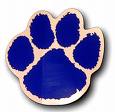 2022-232nd GRADE SUPPLY LISTPlastic Folders- 1 red, 1 yellow, 1 blue, 1 purple, 1 green36 – Pre Sharpened No. 2 Wood Pencils	5– Expo Fine Tip Dry Erase Markers, Black	5– Expo Thick Tip Dry Erase Markers, Black	2 – 100 ct. Primary Black Marble Composition Book	1 – Plastic School Box	1 – 24 ct. Crayons	2 - Large pink erasers	1 -Sharpie Marker	1 – Pen (any color)	1 – 5” Sharp Scissors	1 – 8 ct. Washable Thick Classic Markers	1– Large Glue Sticks1– Dry Board Eraser or sock2- Boxes of tissues1 – Yellow Highlighter 1- Container Hand Sanitizer1- Container sanitizing wipes (Clorox/Lysol)1- Packs of 3x3 inch post it notesSlider Storage Bags (with zipper): 	Students with Last Name A-M:  Quart Size	Students with Last Name N-Z:  Gallon Size                       Index Cards, 3 x 5, Lined, WhiteHeadphones (preferably with a microphone) 